Муниципальное образование городской округ город Торжок Тверской областиТоржокская городская ДумаР Е Ш Е Н И Е21.07.2021                                                                                                                    № 56О внесении изменений в решениеТоржокской городской Думыот 24.06.2021 № 55	Руководствуясь пунктом 2 статьи 32.1 Федерального закона от 21.12.2001             № 178-ФЗ «О приватизации государственного и муниципального имущества», Постановлением Правительства РФ от 27.08.2012 № 860 «Об организации и проведении продажи государственного или муниципального имущества в электронной форме», Уставом муниципального образования городской округ город Торжок Тверской области, в связи с допущенной технической ошибкой, Торжокская городская Дума решила: 	1. Внести в решение Торжокской городской Думы от 24.06.2021 № 55 «Об условиях приватизации муниципального имущества» (далее - Решение) изменения, дополнив Приложения № 3 и № 4 к Решению после слов «Способ приватизации:» словом «электронный».2. Настоящее Решение вступает в силу со дня его подписания, подлежит официальному опубликованию и размещению в свободном доступе на официальных сайтах администрации города Торжка и Торжокской городской Думы в информационно-телекоммуникационной сети Интернет.Председатель Торжокской городской Думы   			          С.А. Дорогуш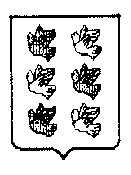 